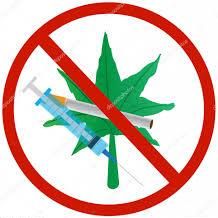 pripomíname si ho vždy tretí novembrový týždeň už od roku 1998Droga:droga je akákoľvek látka, ktorá je po vstupe do živého organizmu schopná pozmeniť jednu alebo viac jeho funkcií,droga pôsobí priamo alebo nepriamo na centrálny nervový systém, ovplyvňujú myseľ, vôľu a úsudok užívateľadrogová závislosť:= je duševný a telesný stav vyplývajúci zo vzájomného pôsobenia medzi živým organizmom a drogou, je charakterizovaný zmenami správania,=  náklonnosť k tomuto nebezpečenstvu môže vzniknúť už v detskom či dospievajúcom veku=   je vážnym spoločenským a zdravotným problémomAlkohol:je drogou č. 1 na Slovenskuspoločnosť ho vo veľkej miere toleruje aj napriek skutočnosti, že spôsobuje mnohé zdravotné a sociálne poškodeniaabúzus alkoholu (nadmerná konzumácia) a alkoholová závislosť patria medzi najzávažnejšie medicínske a spoločenské problémyalkohol v malých dávkach negatívne ovplyvňuje pozornosť, koordináciu  pohybov, reakčné schopnosti človekavyššie dávky vedú k výpadkom  pamäti či agresivitejeho dlhotrvajúce užívanie a závislosť od alkoholu môžu zapríčiniť vznik a rozvoj závažných zdravotných problémov ako sú  poškodenie centrálneho nervového systému, rôzne druhy rakoviny, gastritída, cirhóza pečene a úrazy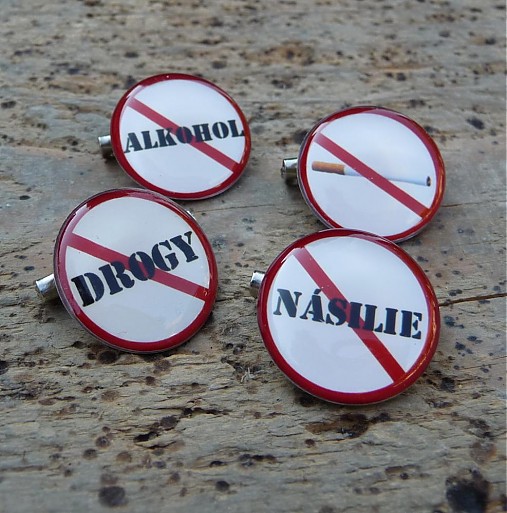 